Diocese of Joliet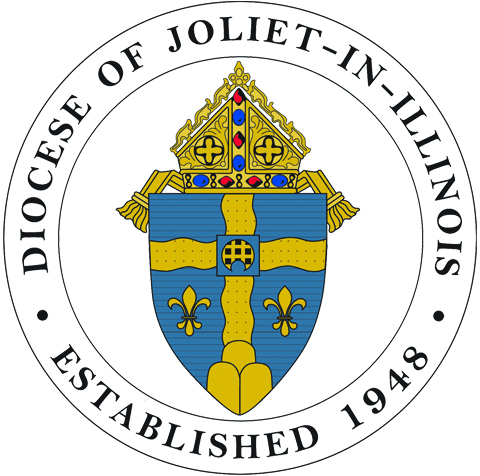 43rd Annual Seminarian Sendoff  Celebrating the Future of Priesthood   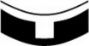 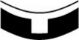 Sunday, August 6, 2017  1:30 to 4:30 pmKrasa Center, Benedictine University, LisleMeet the nearly 45 seminarians and their families and show your support for them by your attendance and/or a donation that helps make the Sendoff possible.” RESERVATIONSJoin our bishops and priests in celebrating our seminarians at a dinner and program.Adults: $30   Children 5-12: $15   Children under 5: No ChargeCHAMPION FOR VOCATIONS“Champion” donations are recognized in the program book and excess funds are shared with the diocesan Vocation Office for the formation of the seminarians.We Are Called: $25-$99   Candidate: $100-$249   Seminarian: $250-$499Deacon: $500-$999   Priest: $1000-$2000   Bishop: $2500Reservations and/or Donations: Contact George atserraclubdc@outlook.com or 630-917-7580Serra Club of DuPage County is the founder and sponsor of the Seminarian Sendoff.